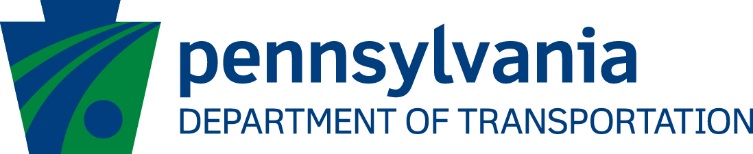 
FOR IMMEDIATE RELEASEMarch 19, 2024CONTACT: Fritzi Schreffler, 717-418-5016, or fschreffle@pa.gov Correction: PennDOT to Install New Stop Sign Configuration at Intersection of Davidsburg Road/W. Canal Road in Dover Township, York CountyHarrisburg, PA – The Pennsylvania Department of Transportation (PennDOT) announced today that a new stop sign configuration will be installed on Tuesday, March 26, 2024, at the intersection of Davidsburg Road (Route 4008) and West Canal Road (Route 4002) in Dover Township, York County. The new configuration will consist of stop signs on both approaches of Davidsburg Road, making the intersection an All-Way Stop. Additionally, the overhead flashing signal will be changed to all red.This new stop condition on Davidsburg Road will be marked by “Stop Ahead” signs with flashing amber lights, as well as flashing red lights on the new stop signs. The amber lights will remain in place for 30 days and the red lights will remain in place for 60 days, after which time, the flashing lights will be removed. In addition, there will be variable message signs (VMS) alerting motorists in both directions of the new stop condition on Davidsburg Road.Motorists can check conditions on major roadways by visiting www.511PA.com. 511PA, which is free and available 24 hours a day, provides traffic delay warnings, weather forecasts, traffic speed information and access to more than 1,000 traffic cameras.511PA is also available through a smartphone application for iPhone and Android devices, by calling 5-1-1, or by following local alerts on X.Subscribe to PennDOT news and traffic alerts in Adams, Cumberland, Dauphin, Franklin, Lancaster, Lebanon, Perry and York counties at PennDOT District 8.Information about infrastructure in District 8, including completed work and significant projects, is available at District 8 Results. Find PennDOT’s planned and active construction projects at PennDOT Projects.Find PennDOT news on X, Facebook, and Instagram.###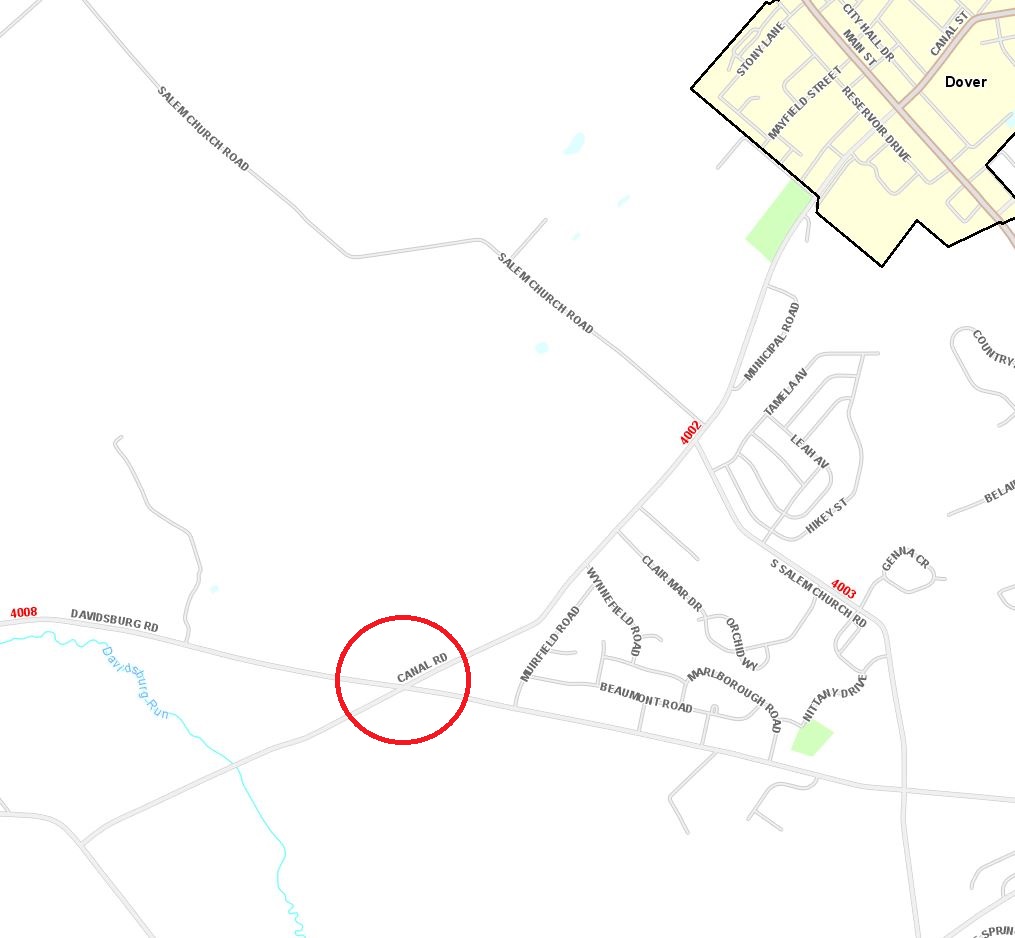 